Fall for The Arts Festival October 22nd 11-7pm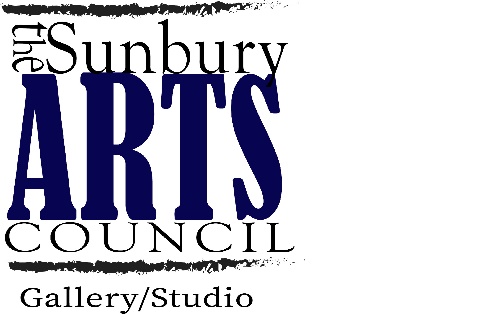 Cameron Park Sunbury, PA 17801SunburyArtsCouncil@outlook.comName: ___________________________________________________________Business Name: ___________________________________________________Address: __________________________________________________________E-mail: ________________________________________________Phone Number: ____________________________What do you make? _______________________________________________Address to Facebook Page or Website: _______________________________________One 10 x 10 Space Saturday ____$25 Two 10 x 10 Spaces Saturday____$45Food Vendor Saturday Only____$50 If you are a NEW vendor this year, 2022, please provide 2-3 images of your work.Your application will be reviewed as soon as possible. Please make sure your payment is sent with application for us to review. Application does not automatically mean you are accepted. You may email a copy of your application to Sunburyartscouncil@outlook.com or by snail mail to 423 Market St. Sunbury PA 17801 ATTN: Fall Arts FestivalPlease make checks payable to Sunbury Arts CouncilEach vendor will receive a 10 x 10 space. Only one vendor per space. You may request two spaces but will be required to pay for both. Vendors must provide their own table and we recommend a canopy, but it is not required. We DO NOT provide electricity. If you are a food vendor, you must be able to provide your own quiet generator.Our festival is a juried art festival and we review each vendor application carefully. It is our mission to hand pick artist and makers who align with our festival. We DO NOT accept Direct Sales. Please make sure to provide your correct address or email above. You will receive an email ONLY if you are NOT chosen as a vendor. If you do not hear back from us via email or phone, we will see you at the event, there is no need to contact us. Please remember that you DO NOT have to make specific themed items. Our event allows for a variety of unique and talented artist and Makers. Our event is Rain or Shine. We suggest you bring a canopy. Please remember that you are not permitted to leave event before it is over or you will not be accepted as a vendor for future events. If there is an emergency or special circumstance, please be courteous and let main tent know what is going on. Failure to give us that courtesy means that we will not accept you as a vendor in the future. If you are chosen as a vendor and do not show up to the event, please remember that you will not be invited back. Application Fees are non-refundable.Vendor Set up information:Please arrive and be set up an hour prior to the start of your event. We are not responsible for any stolen items, lost or damaged items.We will provide a map of vendors one week prior to the event, located on our events page. Please print this or save it so that you will know where to go the day of the event. Your space is 10 x 10, please do not go over your space lines.There will be a portable restroom available near 3rd street. Please be courteous and do not smoke at your tent. Parking Information:There is a parking lot located behind the courthouse and behind the masonic building on Woodlawn avenue that is Free. You do not need to feed meters on Weekends or evenings in Sunbury.  